.Special thanks to Tonya Stark for driving this song into my head and for your continued friendship.WALK FORWARD, MAMBO FORWARD, WALK BACKWARD, MAMBO BACKWARDSYNCOPATED CROSSOVERS (MOVING FORWARD), SIDE TOE TOUCH, ¼ TURN (RIGHT), ½ PIVOT (RIGHT)HIP WALKS FORWARD, SIDE ROCK & CROSS, ¼ TURN (RIGHT), ½ TURN (RIGHT)½ PIVOT (LEFT), SHUFFLE FORWARD, FORWARD ROCK-RECOVER, ¾ SHUFFLE TURN (LEFT)REPEATStyling: push both hands forward on counts 3 and 7, bring hands back on counts 4 and 8. Use your imagination like on counts 15 and 16 when lean slightly forward an roll your upper body around with the turn.Double Round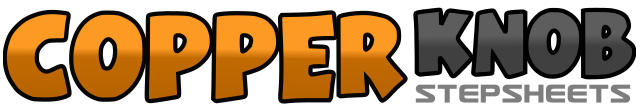 .......Count:32Wall:4Level:Intermediate.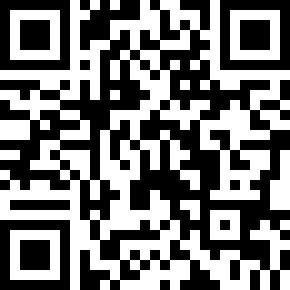 Choreographer:Levi J. Hubbard (USA)Levi J. Hubbard (USA)Levi J. Hubbard (USA)Levi J. Hubbard (USA)Levi J. Hubbard (USA).Music:Save a Horse (Ride a Cowboy) - Big & RichSave a Horse (Ride a Cowboy) - Big & RichSave a Horse (Ride a Cowboy) - Big & RichSave a Horse (Ride a Cowboy) - Big & RichSave a Horse (Ride a Cowboy) - Big & Rich........1Step right foot forward2Step left foot forward3Step (rock) right foot slightly forward, slightly lifting left foot off floor&Shift weight back to left foot4Step right foot together5Step left foot backward6Step right foot backward7Step (rock) left foot slightly backward, slightly lifting right foot off floor&Shift weight back to right foot8Step left foot together9Step (rock) right foot slightly out to side, while slightly lifting left foot off floor&Shift weight back to left foot10Cross step right foot over left11Step (rock) left foot slightly out to side, while slightly lifting right foot off floor & shift weight back to right foot12Cross step left foot over right13Touch right toe out to side14Turning ¼ turn right step right foot together15Step left foot forward16Pivot ½ turn right on (balls of) both feet17Step left foot diagonally forward while pushing hip forward18Push left hip forward again19Step right foot diagonally forward while pushing hip forward20Push right hip forward again21Step (rock) left foot slightly out to side, while slightly lifting right foot off floor&Shift weight back to right foot22Cross step left foot over right23Turning ¼ turn left, step backward24Turning ½ turn left, step forward25Step right foot forward26Pivot ½ turn left on (balls of) both feet27&28Shuffle forward stepping (right-left-right)29Step (rock) left foot forward, while slightly lifting right foot off floor30Lower left right foot back to floor (recover)31&32Shuffle ¾ turn left and step (left-right-left)